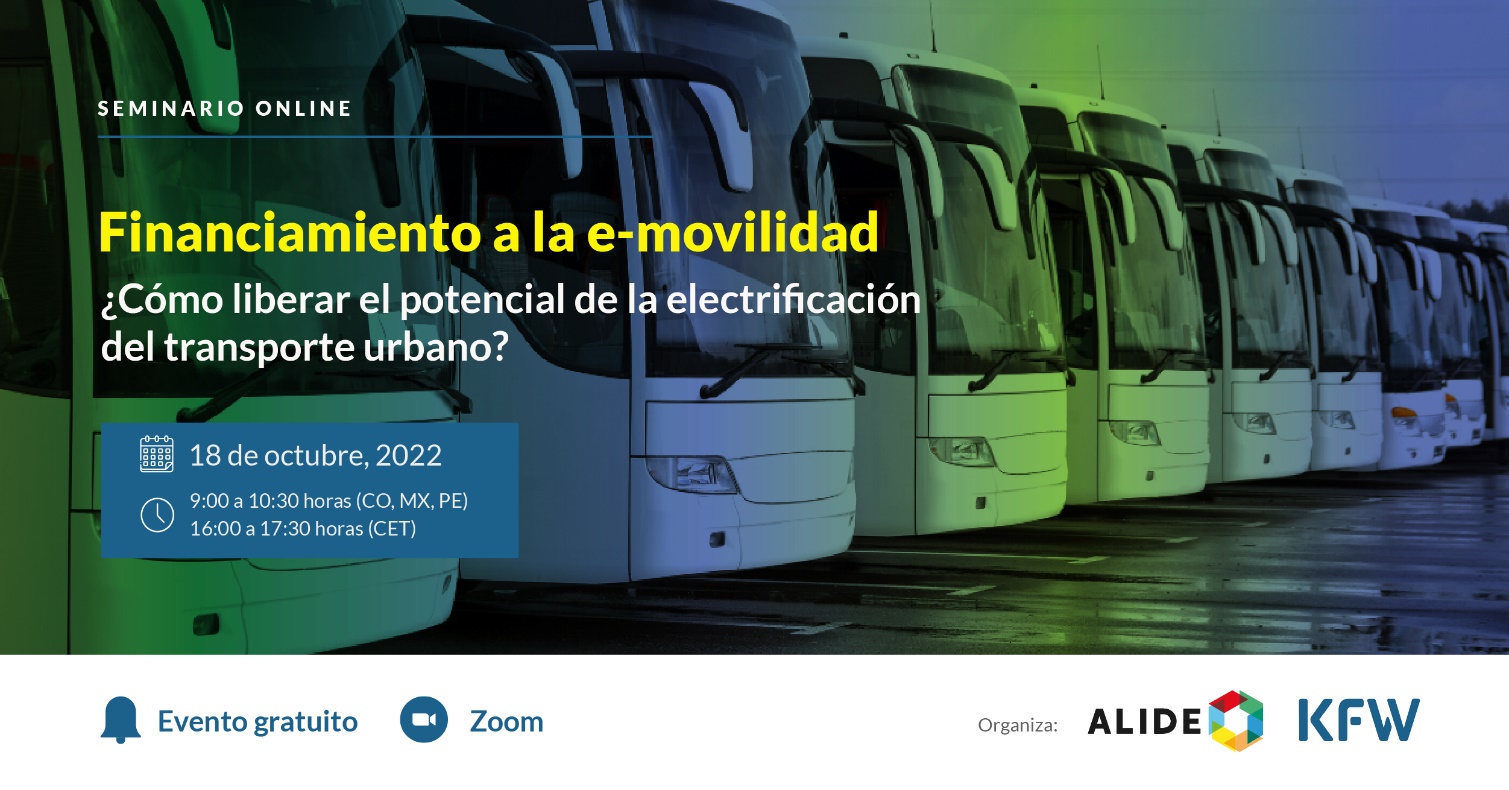 FORMULARIO DE INSCRIPCIÓNParticipación gratuitaSe agradecerá remitir este formulario a la Secretaría General de ALIDE a la brevedad posible y no más tarde del viernes 14 de octubre de 2022 al correo: ecanepa@alide.org Atención: Srta. Elva CánepaINSTITUCIÓN:DIRECCIÓN:DATOS DE PARTICIPANTES: (Nombres/Apellidos, cargo, correo electrónico)1.2.3.4.5.